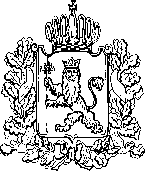 АДМИНИСТРАЦИЯ ВЛАДИМИРСКОЙ ОБЛАСТИПРАВЛЕНИЕ ДЕПАРТАМЕНТА ЦЕН И ТАРИФОВПОСТАНОВЛЕНИЕ08.12.2016						                                                       № 43/18О внесении изменений в постановлениедепартамента цен и тарифовадминистрации Владимирской областиот 30.11.2015 № 49/18 «Об установлении тарифовна питьевую воду,  водоотведениеи транспортировку сточных вод»В соответствии с Федеральным законом от 07.12.2011 № 416-ФЗ                  «О водоснабжении и водоотведении» и постановлениями Правительства РФ от 13.05.2013 № 406 «О государственном регулировании тарифов в сфере водоснабжения и водоотведения» и от 29.07.2013 № 641 «Об инвестиционных и производственных программах организаций, осуществляющих деятельность в сфере водоснабжения и водоотведения» департамент цен и тарифов администрации Владимирской области  постановляет: Внести в постановление департамента цен и тарифов администрации Владимирской области от 30.11.2015 № 49/18 «Об установлении тарифов на питьевую воду, водоотведение и транспортировку сточных вод» следующие изменения: В наименовании постановления слова «и транспортировку сточных вод» исключить. Изложить пункты 2 и 3 постановления в следующей редакции:«2. Установить и ввести в действие тарифы на питьевую воду для 
МУП «Водоканал Петушинского района» с календарной разбивкой: - с 10 декабря 2015 года по 31 декабря 2015 года для потребителей  в размере 28 руб. 70 коп. за 1 куб. м (без учета НДС), для населения в размере 33 руб. 87 коп. за 1 куб. м (с учетом НДС);- с 01 января 2016 года по 30 июня 2016 года для потребителей  в размере    28 руб. 70 коп. за 1 куб. м (без учета НДС), для населения в размере 33 руб. 87 коп. за 1 куб. м (с учетом НДС);- с 01 июля 2016 года по 31 декабря 2016 года для потребителей  в размере    31 руб. 71 коп. за 1 куб. м (без учета НДС), для населения в размере 37 руб. 42 коп. за 1 куб. м (с учетом НДС);- с 01 января 2017 года по 30 июня 2017 года для потребителей  в размере    31 руб. 71 коп. за 1 куб. м (без учета НДС), для населения в размере 37 руб. 42 коп. за 1 куб. м (с учетом НДС);- с 01 июля 2017 года по 31 декабря 2017 года для потребителей  в размере    33 руб. 01 коп. за 1 куб. м (без учета НДС), для населения в размере 38 руб. 95 коп. за 1 куб. м (с учетом НДС);- с 01 января 2018 года по 30 июня 2018 года для потребителей  в размере    33 руб. 01 коп. за 1 куб. м (без учета НДС), для населения в размере 38 руб. 95 коп. за 1 куб. м (с учетом НДС);- с 01 июля 2018 года по 31 декабря 2018 года для потребителей  в размере    34 руб. 32 коп. за 1 куб. м (без учета НДС), для населения в размере 40 руб. 50 коп. за 1 куб. м (с учетом НДС).3. Установить и ввести в действие тарифы на водоотведение для 
МУП «Водоканал Петушинского района» по систем водоотведения г. Петушки,               п. Городищи, Пекшинского сельского поселения, Нагорного сельского поселения, Петушинского сельского поселения за исключением системы водоотведения                 д. Старые Петушки Петушинского сельского поселения с календарной разбивкой:- с 10 декабря 2015 года по 31 декабря 2015 года для потребителей  в размере 36 руб. 06 коп. за 1 куб. м (без учета НДС), для населения в размере 42 руб. 55 коп. за 1 куб. м (с учетом НДС);- с 01 января 2016 года по 30 июня 2016 года для потребителей  в размере 36 руб. 06 коп. за 1 куб. м (без учета НДС), для населения в размере 42 руб. 55 коп. за 1 куб. м (с учетом НДС); - с 01 июля 2016 года по 31 декабря 2016 года для потребителей  в размере 39 руб. 79 коп. за 1 куб. м (без учета НДС), для населения в размере 46 руб. 95 коп. за 1 куб. м (с учетом НДС);- с 01 января 2017 года по 30 июня 2017 года для потребителей  в размере 39 руб. 79 коп. за 1 куб. м (без учета НДС), для населения в размере 46 руб. 95 коп. за 1 куб. м (с учетом НДС); - с 01 июля 2017 года по 31 декабря 2017 года для потребителей  в размере 41 руб. 02 коп. за 1 куб. м (без учета НДС), для населения в размере 48 руб. 40 коп. за 1 куб. м (с учетом НДС); - с 01 января 2018 года по 30 июня 2018 года для потребителей  в размере 41 руб. 02 коп. за 1 куб. м (без учета НДС), для населения в размере 48 руб. 40 коп. за 1 куб. м (с учетом НДС); - с 01 июля 2018 года по 31 декабря 2018 года для потребителей  в размере 42 руб. 60 коп. за 1 куб. м (без учета НДС), для населения в размере 50 руб. 27 коп. за 1 куб. м (с учетом НДС)».1.3. Признать утратившими силу пункт 4 постановления и приложения №№ 5, 6 к постановлению.1.4. Изложить приложения №№ 2 и 4 к постановлению в следующей редакции согласно приложениям №№ 1 и 2.2. Изменения, указанные в пункте 1 настоящего постановления, действуют с 01 января 2017 года.3. Настоящее постановление подлежит официальному опубликованию в средствах массовой  информации.Заместитель председателя правлениядепартамента цен и тарифовадминистрации Владимирской области                                             М.С. Новоселова                                                                                                                 Приложение № 1                                                                                                               к постановлению департамента                                                                                                             цен и тарифов администрации                                                                                                               Владимирской области                                                                                                      от 08.12.2016 № 43/18 Производственная программа в сфере холодного водоснабжения 
на 2016 - 2018 годы Паспорт производственной программыПеречень плановых мероприятий по ремонту объектов централизованных систем водоснабжения2. Перечень мероприятий, направленных на улучшение качества питьевой водыПеречень мероприятий по энергосбережению и повышению энергетической эффективности, в том числе по снижению потерь воды при транспортировке4. Перечень мероприятий, направленных на повышение качества обслуживания абонентов 5.  Планируемый объем подачи воды 6. Плановые значения показателей надежности, качества и энергетической эффективности объектов централизованных систем водоснабжения7. Финансовые потребности для реализации производственной программы8. Отчет об исполнении производственной программы за 2015 год                                                                                                           Приложение № 2                                                                                                               к постановлению департамента                                                                                                             цен и тарифов администрации                                                                                                           Владимирской области                                                                                                        от 08.12.2016 № 43/18 Производственная программа в сфере водоотведения на 2016 - 2018 годы (по системам водоотведения г. Петушки, п. Городищи, Пекшинского сельского поселения, Нагорного сельского поселения, Петушинского сельского поселения за исключением системы водоотведения д. Старые Петушки Петушинского сельского поселения)Паспорт производственной программы1. Перечень плановых мероприятий по ремонту объектов централизованных систем водоотведения2. Перечень мероприятий, направленных на улучшение качества очистки сточных вод3. Перечень мероприятий по энергосбережению и повышению энергетической эффективности4. Перечень мероприятий, направленных на повышение качества обслуживания абонентов5. Планируемый объем принимаемых сточных вод6. Плановые значения показателей надежности, качества и энергетической эффективности объектов централизованных систем водоотведения7. Финансовые потребности для реализации производственной программы8. Отчет об исполнении производственной программы за 2015 годНаименование регулируемой организации, ее местонахождениеМУП «Водоканал Петушинского района»ул. Ленина, д. 96,г. Петушки, 601143Наименование уполномоченного органа, утвердившего производственную программу, его местонахождениеДепартамент цен и тарифов администрации Владимирской области,ул. Каманина д.31 г. Владимир, 600009№  п/пНаименование мероприятияГрафик реализации мероприятияФинансовые потребности на реализацию мероприятия, тыс. руб.№  п/пНаименование мероприятияГрафик реализации мероприятияФинансовые потребности на реализацию мероприятия, тыс. руб.12342016 год2016 год2016 год2016 годКапитальный ремонт объектов водоснабжения1443,98     Итого 2016 год:        1443,982017 год2017 год2017 год2017 годКапитальный ремонт объектов водоснабжения1515,31     Итого 2017 год:        1515,312018 год2018 год2018 год2018 годКапитальный ремонт объектов водоснабжения1576,67     Итого 2018 год:        1576,67№  п/пНаименование мероприятияГрафик реализации мероприятияФинансовые потребности на реализацию мероприятия, тыс. руб.№  п/пНаименование мероприятияГрафик реализации мероприятияФинансовые потребности на реализацию мероприятия, тыс. руб.12342016 год2016 год2016 год2016 годМероприятие 1Мероприятие ….     Итого 2016 год:        2017 год2017 год2017 год2017 годМероприятие 1Мероприятие ….     Итого 2017 год:        2018 год2018 год2018 год2018 годМероприятие 1Мероприятие ….     Итого 2018 год:        №  п/пНаименование мероприятияГрафик реализации мероприятияФинансовые потребности на реализацию мероприятия, тыс. руб.№  п/пНаименование мероприятияГрафик реализации мероприятияФинансовые потребности на реализацию мероприятия, тыс. руб.12342016 год2016 год2016 год2016 годМероприятие 1Мероприятие ….     Итого 2016 год:        2017 год2017 год2017 год2017 годМероприятие 1Мероприятие ….     Итого 2017 год:        2018 год2018 год2018 год2018 годМероприятие 1Мероприятие ….     Итого 2018 год:        №  п/пНаименование мероприятияГрафик реализации мероприятияФинансовые потребности на реализацию мероприятия, тыс. руб.№  п/пНаименование мероприятияГрафик реализации мероприятияФинансовые потребности на реализацию мероприятия, тыс. руб.12342016 год2016 год2016 год2016 годМероприятие 1Мероприятие ….     Итого 2016 год:        2017 год2017 год2017 год2017 годМероприятие 1Мероприятие ….     Итого 2017 год:        2018 год2018 год2018 год2018 годМероприятие 1Мероприятие ….     Итого 2018 год:        №п/пПоказатели производственной деятельностиЕдиницы измерения2016 год2017 год2018 год1234561.Поднято воды тыс.м31291,9401395,3121395,3122.Принято воды со сторонытыс.м3401,32054,40054,400ООО «ГКС-Водоканал»тыс.м3351,2200,0000,000ООО «ПЗСК»тыс.м312,620ЗАО «Санаторий «Сосновый бор»18,80038,90038,900ФБУ ЦР ФСС «Вольгинский»10,50010,50010,500ОАО «РЖД»8,1805,0005,0003.Транспортировка водытыс.м33.1.Потребление на собственные нужды (технологические нужды и хоз.бытовые) тыс.м31693,2601449,7121449,712% %3.2.Потери водытыс.м3223,170191,072191,072% %13,1813,1813,184.Отпуск (реализация) воды всего:тыс.м31470,0901258,6401258,6404.1.        - населениютыс.м31070,820873,085873,0854.2.        - прочим потребителямтыс.м3346,770339,102339,1024.3.        - бюджетной сферетыс.м352,50046,45346,4534.4.        - другим отраслям организации ВКХтыс.м34.5.        - другим водопроводамтыс.м3№ п/пНаименование показателяЕдиницы измерения2016 год2017 год2018 год1234561.Показатели качества питьевой водыПоказатели качества питьевой водыПоказатели качества питьевой водыПоказатели качества питьевой водыПоказатели качества питьевой воды1.1.Доля проб питьевой воды, подаваемой с источников водоснабжения, водопроводных станций или иных объектов централизованной системы водоснабжения в распределительную водопроводную сеть, не соответствующих установленным требованиям, в общем объеме проб, отобранных по результатам производственного контроля качества питьевой воды%2525251.2.Доля проб питьевой воды в распределительной водопроводной сети, не соответствующих установленным требованиям, в общем объеме проб, отобранных по результатам производственного контроля качества питьевой воды%2323232.Показатель надежности и бесперебойности водоснабжения Показатель надежности и бесперебойности водоснабжения Показатель надежности и бесперебойности водоснабжения Показатель надежности и бесперебойности водоснабжения Показатель надежности и бесперебойности водоснабжения 2.1.Количество перерывов в подаче воды, зафиксированных в местах исполнения обязательств организацией, осуществляющей холодное водоснабжение, по подаче холодной воды, возникших в результате аварий, повреждений и иных технологических нарушений на объектах централизованной системы холодного водоснабжения, принадлежащей организации, осуществляющей холодное водоснабжение, в расчете на протяженность водопроводной сети в годЕд./км0,010,010,013.Показатели энергетической эффективностиПоказатели энергетической эффективностиПоказатели энергетической эффективностиПоказатели энергетической эффективностиПоказатели энергетической эффективности3.1.Доля потерь воды в централизованных системах водоснабжения при транспортировке в общем объеме воды, поданной в водопроводную сеть %13,1813,1813,183.2.Удельный расход электрической энергии, потребляемой в технологическом процессе подготовки питьевой воды, на единицу объема воды, отпускаемой в сетькВт*ч/куб. м0,880,880,883.3.Удельный расход электрической энергии, потребляемой в технологическом процессе транспортировки питьевой воды, на единицу объема транспортируемой воды кВт*ч/куб.мНаименование показателяЕдиницы измерения2016 год2017 год2018 год12345Объем финансовых потребностейтыс. руб.46613,2241543,6043199,27Наименование показателяЕдиницы измерения2015 год123Объем реализации водытыс.м3-Наименование регулируемой организации, ее местонахождениеМУП «Водоканал Петушинского района»ул. Ленина, д. 96,г. Петушки, 601143Наименование уполномоченного органа, утвердившего производственную программу, его местонахождениеДепартамент цен и тарифов администрации Владимирской области,ул. Каманина д.31 г. Владимир, 600009№  п/пНаименование мероприятияГрафик реализации мероприятияФинансовые потребности на реализацию мероприятия, тыс. руб.№  п/пНаименование мероприятияГрафик реализации мероприятияФинансовые потребности на реализацию мероприятия, тыс. руб.12342016 год2016 год2016 год2016 годМероприятие 1Мероприятие ….     Итого 2016 год:        2017 год2017 год2017 год2017 годМероприятие 1Мероприятие ….     Итого 2017 год:        2018 год2018 год2018 год2018 годМероприятие 1Мероприятие ….     Итого 2018 год:        №  п/пНаименование мероприятияГрафик реализации мероприятияФинансовые потребности на реализацию мероприятия, тыс. руб.№  п/пНаименование мероприятияГрафик реализации мероприятияФинансовые потребности на реализацию мероприятия, тыс. руб.12342016 год2016 год2016 год2016 годМероприятие 1Мероприятие ….     Итого 2016 год:        2017 год2017 год2017 год2017 годМероприятие 1Мероприятие ….     Итого 2017 год:        2018 год2018 год2018 год2018 годМероприятие 1Мероприятие ….     Итого 2018 год:        №  п/пНаименование мероприятияГрафик реализации мероприятияФинансовые потребности на реализацию мероприятия, тыс. руб.№  п/пНаименование мероприятияГрафик реализации мероприятияФинансовые потребности на реализацию мероприятия, тыс. руб.12342016 год2016 год2016 год2016 годМероприятие 1Мероприятие ….     Итого 2016 год:        2017 год2017 год2017 год2017 годМероприятие 1Мероприятие ….     Итого 2017 год:        2018 год2018 год2018 год2018 годМероприятие 1Мероприятие ….     Итого 2018 год:        №  п/пНаименование мероприятияГрафик реализации мероприятияФинансовые потребности на реализацию мероприятия, тыс. руб.№  п/пНаименование мероприятияГрафик реализации мероприятияФинансовые потребности на реализацию мероприятия, тыс. руб.12342016 год2016 год2016 год2016 годМероприятие 1Мероприятие ….     Итого 2016 год:        2017 год2017 год2017 год2017 годМероприятие 1Мероприятие ….     Итого 2017 год:        2018 год2018 год2018 год2018 годМероприятие 1Мероприятие ….     Итого 2018 год:        №п/пПоказатели производственной деятельностиЕдиницы измерения2016 год2017 год2018 год1234561.Прием сточных вод, всего тыс.м31268,9301084,1321084,1321.1.в т.ч. собственные нужды (технологические нужды и хоз.бытовые) тыс.м32.Прием сточных вод (объем реализации услуги):тыс.м31268,9301084,1321084,1322.2.     - от других отраслей организации ВКХтыс.м32.3.     - от населениятыс.м31042,660864,821864,8212.4.     - от бюджетных потребителей  тыс.м340,25035,93935,9392.5.     - от прочих потребителейтыс.м3186,020183,372183,3723.Объем транспортируемых сточных вод:тыс.м3990,8501012,6971012,6973.1.     - на собственные очистные сооружения      тыс.м3990,8501012,6971012,6973.2.     - передано другим организациям на очисткутыс.м3278,08071,43571,435ООО «ГКС-Водоканал»тыс.м3206,6450,0000,000МУП ЖКХ г. Костеревотыс.м320,13520,13520,135ФБУ ЦР ФСС «Вольгинский»тыс.м310,50010,50010,500ООО «Водоканал г. Покров»тыс.м340,80040,80040,8003.3.     - сточные воды без очисткитыс.м3№ п/пНаименование показателяЕдиницы измерения2016 год2017 год2018 год1234561.Показатели качества очистки сточных водПоказатели качества очистки сточных водПоказатели качества очистки сточных водПоказатели качества очистки сточных водПоказатели качества очистки сточных вод1.1.Доля сточных вод, не подвергающихся очистке, в общем объеме сточных вод, сбрасываемых в централизованные общесплавные или бытовые системы водоотведения %2.Показатель надежности и бесперебойности водоотведения Показатель надежности и бесперебойности водоотведения Показатель надежности и бесперебойности водоотведения Показатель надежности и бесперебойности водоотведения Показатель надежности и бесперебойности водоотведения 2.1.Удельное количество аварий и засоров в расчете на протяженность канализационной сети в годЕд./км1,341,341,343.Показатели энергетической эффективностиПоказатели энергетической эффективностиПоказатели энергетической эффективностиПоказатели энергетической эффективностиПоказатели энергетической эффективности3.1.Удельный расход электрической энергии, потребляемой в технологическом процессе очистки сточных вод, на единицу объема очищаемых сточных водкВт*ч/куб. м0,570,570,573.2.Удельный расход электрической энергии, потребляемой в технологическом процессе транспортировки сточных вод, на единицу объема транспортируемых сточных водкВт*ч/куб.мНаименование показателяЕдиницы измерения2016 год2017 год2018 год12345Объем финансовых потребностейтыс. руб.50493,1444466,3346182,86Наименование показателяЕдиницы измерения2015 год123Объем отведенных сточных водтыс.м3-